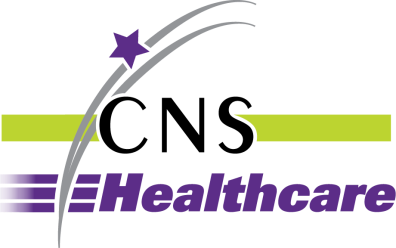 PERSONA ATENDIDA ELIMINACIÓN DE BARRERAS/ALOJAMIENTO FORMULARIO DE SOLICITUDPor favor, escriba o imprima de forma legible:Nombre de la persona que realiza la solicitud: _______________________________________________Dirección: _______________________________________________Estado_____ Código Postal____________Número telefónico______________________ Dirección de correo electrónico: _____________________Si la persona que necesita alojamiento no es la persona que completa este formulario, por favor ingrese: Nombre: _____________________________________      Número telefónico: _____________________Otra información de contacto: ___________________________________________________________Compruebe uno: 	 Servicios de interpretación para 	 la eliminación de barreras	 de alojamientoAlojamiento necesario o ubicación de la barrera: ________________________________________________________________________________________________________________________________Breve declaración de por qué se necesita la adaptación o se elimina la barrera:_______________________________________________________________________________________________________________________________________________________________________Fecha en que se necesita alojamiento: _____________________________________________________Firma: _______________________			Fecha: ___________________Envíe el formulario completo al Departamento de Servicio al Cliente a la dirección a continuación, o por correo electrónico a través de la dirección de correo electrónico confidencial del Departamento a customerservice@cnshealthcare.org, o a una recepcionista de CNS. Si tiene alguna pregunta sobre cómo completar este formulario, comuníquese con nosotros al 833-409-4302.Customer Service Department24230 Karim Blvd., Ste. 100, Novi, MI 48375Previa solicitud, se proporcionará un formulario de adaptaciones razonables, o se pueden proporcionar copias de este formulario en formatos alternativos (por ejemplo, español, árabe y letra grande). Date received: ___________ CSR: _________________________	 Approved	 Denied _________________________________Rev. 2/15/23 